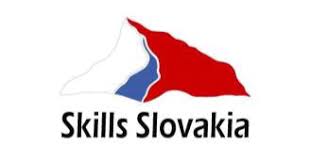 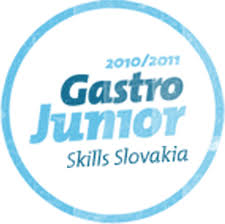 Slovenský zväz kuchárov a cukrárov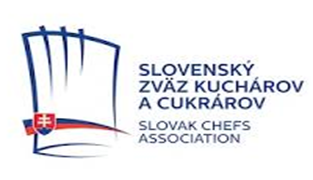 AŠTÁTNY INŠTITÚT ODBORNÉHO VZDELÁVANIA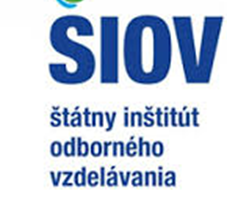 pod záštitouMINISTERSTVA ŠKOLSTVA, VEDY, VÝSKUMU A ŠPORTU SLOVENSKEJ REPUBLIKY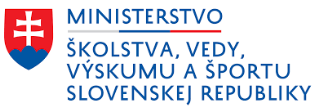 organizujú9. ročník semifinálového kola postupovej súťaže žiakov hotelových akadémií a stredných odborných škôlv odbore kuchár v školskom roku 2019/2020Skills Slovakia - Gastro JuniorMETRO CUP  KUCHÁROrganizátori súťaže: 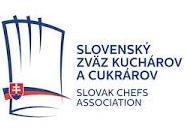 Slovenský zväz kuchárov a cukrárov                                      Gorkého 10, 811 01 Bratislava 1                                                                                              Stredná odborná škola hotelových služieb a obchodu Zdravotnícka 3, Nové Zámky 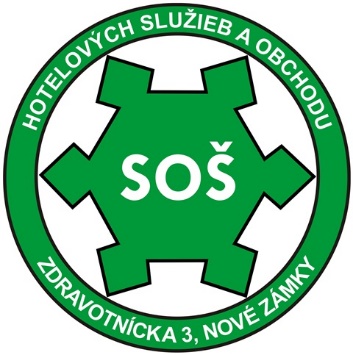 Štátny inštitút odborného vzdelávania                                         Bellova 54/A, 837 63 Bratislava 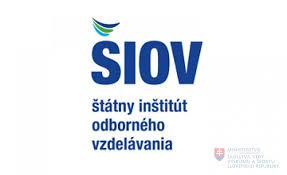 Kontaktné osoby: Slovenský zväz kuchárov a cukrárov: Ing. Zuzana Dúžeková  - generálna tajomníčka SZKC    		                                                                                                              szkc@szkc.sk			                                  Stredná odborná škola hotelových služieb a obchodu, Nové Zámky: Ing. Miroslav Bohát – riaditeľ školy bohat.miroslav@gmail.com  Štátny inštitút odborného vzdelávania, Bratislava Ing. Vlasta Púchovská - Skills Slovakia puchovska@siov.sk                       Štátny inštitút odborného vzdelávania, Bratislava Eva Bugajová – Skills Slovakia   eva.bugajova@siov.sk Odborný garant súťaže:Slovenský zväz kuchárov a cukrárovZáštitu prevzalo:Ministerstvo školstva, vedy, výskumu a športu Slovenskej republiky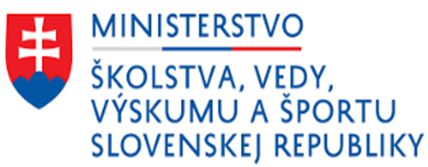 Generálny partner   METRO Cash & Carry SR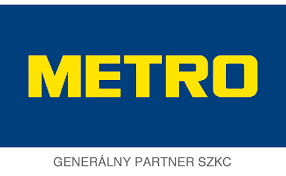 Hlavní  partneri:      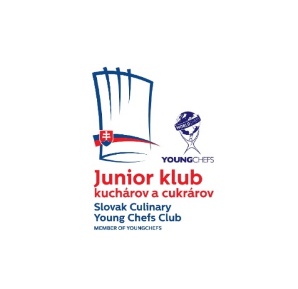 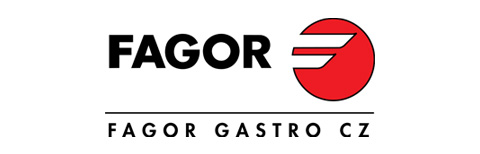 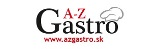       Junior klub SZKC        FAGOR  GASTRO CZ          AZ GASTRO  B. Bystrica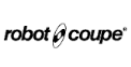 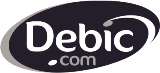 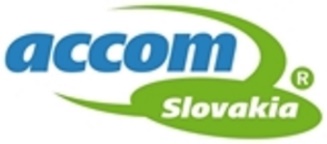 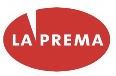 Partneri súťaže:                                                               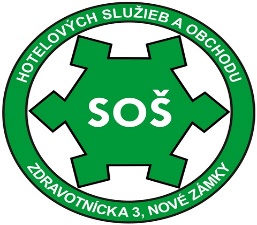 PROPOZÍCIE SÚŤAŽEPodmienky prihlásenia:súťaže sa môžu zúčastniť žiaci hotelových akadémií a stredných odborných škôl v odbore      Kuchár – kuchárkaSúťažiaci musia v termíne  do 23.  októbra  2019 elektronicky zaslať na e-mail: szkc@szkc.sk  vyplnenú ZÁVÄZNÚ PRIHLÁŠKU , ktorá je zverejnená na portáli ŠIOV www.siov.sk/sutaze/Skills-Slovakia/Gastro a na www.szkc.sk Na semifinálové kolo spolu s prihláškou pošlite aj vyplnené tlačivo RECEPTÚRA súťažného pokrmu:Meno a priezvisko súťažiacehoNázov a úplnú adresu školyNázov jedlaIngrediencieKalkuláciu na 4 porciePísomnú prípravu – popisK receptúre priložte fotografiu hlavného jedlaŠtartovné vo výške 30,00 Eur vrátane DPH je potrebné uhradiť do 30 10. 2019  na účet SZKC:Bankové spojenie:VUB a.s. BratislavaČíslo účtu:85934012IBAN: SK6902000000000085934012BIC:    SUBASKBXVariabilný symbol 2019Špecificky symbol: IČO vysielajúcej školySpráva pre adresáta meno a priezvisko súťažiacehoTermín súťažeŠkolské kolá:          september  – 15.  október  2019                     Semifinálové kolo Do semifinálového kola postupuje 16 súťažiacich.                               26.  . november 2019.  Nové ZámkyCeloštátne kolo:  Do celoštátneho kola postupuje 6 najúspešnejších súťažiacich zo semifinálového kola v danom odbore                                              23. januára 2020                             Veľtržné a kongresové centrum Incheba, Bratislava Miesto konania súťažeŠkolské koláHotelové akadémie a stredné odborné školy zamerané na odbor kuchárSemifinálové kolo:Stredná odborná škola hotelových služieb a obchodu Zdravotnícka 3, Nové Zámky Celoštátne KoloVýstavné a kongresové centrum Incheba a.s., Viedenská cesta 5, BratislavaPokyny k semifinálovému koluPísomná príprava:Každý odborný učiteľ popíše prácu svojho súťažiaceho žiaka v odbore kuchár, písomnú prípravu, kalkuláciu na 4 porcie a fotografiu hotového jedla zašle spolu s prihláškouKópiu písomnej prípravy si nechajú odborní učitelia pre moderovanie. K moderovaniu je potrebné si pripraviť aj nejaké záujmy a koníčkyPopis k súťažným výrobkomDodá súťažiaci. Popis musí obsahovať: názov školy, meno súťažiaceho, názov jedla. Súťažiaci si môžu dať k súťažnému výrobku vlajočku, alebo malé reklamné predmety školy.Pracovné oblečenie a úprava zovňajškuMusí byť v súlade s predpismi o osobnej hygiene zamestnancov v spoločnom stravovaní – profesionálne oblečenie: rondón, nohavice (sukňa), protišmyková pracovná obuv, kuchárska čiapkaPostupové zásady :Počet súťažiacich z jednej akadémie alebo školy je obmedzený na 1 žiakaKľúč k postupu do celoštátneho kola:Škola do súťaže prihlasuje víťaza školského kolaOdborná porota na základe zaslaných súťažných podkladov vyberie šestnásť súťažiacich z daného odboru, ktorí postúpia do semifinálového kola súťaže.Rozhodnutie o  výbere súťažiacich do semifinále je nemenné. Víťazi semifinálového kola v danom odbore postúpia do celoštátneho – finálového  kola, kde sa stretne 6  súťažiacich PRACOVNÉ POKYNYPracovné pomôcky a inventár súťažiacichKaždý súťažiaci si prinesie vlastný inventár a pomôckyPríprava pred súťažným vystúpením:Tzv. manipulačný priestor – príprava, teplá a studená voda a upratovanieOstatné zariadenie, vybavenie a zázemie:Súťažiaci si prinesú vlastné dosky na krájanie,Súťažiaci servírujú pokrm na vlastný servis – 4 rovnaké taniereHlavná surovina:                             Bravčove líčka  (120 g na jednu porciu v surovom stave)Všetky potrebné suroviny na prípravu súťažného pokrmu v semifinálovom kole, ako aj hlavnú surovinu si zabezpečí súťažiaci vo vlastnej réžiiPoznámka:Finálové kolo: MYSTERY BOX – všetky suroviny zabezpečuje organizátor súťažeSemifinálové kolo Súťažná úlohaPríprava  4 (slovom štyroch) porcií moderného teplého pokrmu  s prílohami v časovom limite 120 minútSúťažiaci je povinný pripraviť štyri rovnaké porcie s využitím povinnej suroviny – bravčové líčka . Základným mottom súťažnej úlohy je pripraviť jedlo s charakterom „Špecialita regiónu – v modernej úprave“, teda jedlo, ktoré vychádza z kulinárskych tradícii regiónu, z ktorého sa súťažiaci do súťaže prihlásil.Technológia spracovania povinnej suroviny je súčasťou  súťažnej úlohy a je neoddeliteľnou technického hodnoteniaSúťažná úloha je zostavená so snahou vytvoriť cenovo prijateľné jedlo a prispieť k správnemu technologickému spracovaniu hlavnej surovinyKvalita tepelnej úpravy je základom spokojnosti hosťa; snaha o využívanie moderných pracovných postupov a kulinárskych úprav je predmetom záujmu hodnotiacich komisárov.Vytvorenie moderného slovenského jedla vyplýva zo sústavnej snahy o propagáciu slovenskej kuchyne. Vrcholová juniorská súťaž kuchárov chce týmto  prispieť k jej popularizácii a presadeniu v rámci medzinárodnej gastronómie .Všetky  suroviny si zabezpečia súťažiaci sami; ich výber je daný uprednostnením regionálnych surovín podľa vlastnej úvahy.Súťažný pokrm sa servíruje na vlastný inventár – 4x rovnaký tanierNa prípravu pred súťažným vystúpením je  k dispozícii manipulačný priestor, kde sa súťažiaci môže pripraviť, nesmie však začať pracovať.Povolené prekročenie časového limitu a súťažnej úlohy je 5 minút, potom nasleduje diskvalifikácia.Po skončení súťažnej úlohy má súťažiaci maximálne päť minút na upratanie pracoviska a prenechanie ďalšiemu súťažiacemu; potom môže využiť vyhradený priestor na umývanie riadu.Prerušenie súťažnej úlohy. Časomerač zastaví čas pri zranení súťažiaceho a to maximálne na dobu 5 minút. Pokiaľ súťažiaci nemôže pokračovať do uplynutia tejto doby, musí odstúpiť. Po ošetrení o pokračovaní v súťaží rozhodnú hodnotiaci komisári. Pri poruche alebo nefunkčnosti technického zariadenia (nezavinené súťažiacim) je nárok na prerušenie času s dĺžkou prerušenia viac  ako 5 minút. Súťažiaci ohlási poruchu hodnotiacemu komisárovi, ten zastaví plynutie jeho súťažného času a spustí ho až po odstránení poruchy. Súťažiaci na vlastnú žiadosť môže začať plniť  súťažnú úlohu aj  znova. Čas začiatku určí hodnotiaca komisia.Nie je povolené priniesť si so sebou hotové predpripravené suroviny (nakrájané,        nastrúhané, atď. ) Vopred povolené sú nasledujúce prípravy:Šaláty  : Očistené, umyté, ale nie miešané, nie krájanéZelenina, huby, ovocie, zemiaky, cibule - očistené, umyté  a olúpané,  nie nakrájané, surové, Suroviny             Základné suroviny, koncentrované vývary a mäsové šťavy nedochutené, vákuované,                    neredukované, bez  pridania akýchkoľvek korenín . Suroviny môžu byť odváženéPevné cestá nenakrájanéSúťažiaci, ktorí porušia tieto pravidlá budú sankcionovaní 10% zrážkou  z konečného   počtu dosiahnutých bodovČlenom hodnotiacej komisie je vyhradené právo na degustáciu už počas plnenia súťažnej úlohy a pred podávanímKritéria hodnotenia súťažných úloh v odbore KUCHÁRHygiena, ochrana zdravia čistota pri každej súťažnej úlohePríprava pracoviskaDodržiavanie gastronomických pravidiel  Kombinácia tepelných úpravDodržiavanie správnosti kalkulácieNápad, kreativita a ukladanie výrobkov Kompletnosť súťažného zadania Využitie surovín k zadanej téme Sezónnosť použitých surovínKombinácia surovínRôznorodosť tvarov výrobkovVáha a veľkosť výrobkov zodpovedajúca súťažnému zadaniuKombinácia a prirodzenosť fariebPoužitie a možnosť realizácie v praxiMinimalizovanie odpaduSchopnosť riešiť problémy a nečakané situácieKomunikačné schopnosti – znalosť anglického jazyka, na základnej komunikačnej úrovniSchopnosť pohotovo reagovaťProfesionálny prístup k práci a profesionálne vystupovanie za každých okolnostíPrezentácia jedlaChuť pokrmuDodržiavanie časových limitov Celkový dojemKritéria hodnotenia vychádzajú zo smerníc WACSBodové hodnotenie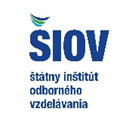 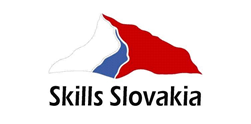 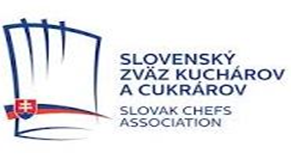 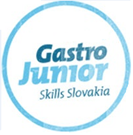 ZÁVÄZNÁ PRIHLÁŠKA SKILLS SLOVAKIA - GASTRO JUNIOR Bez podpísaného súhlasu dotknutej osoby je prihláška neplatná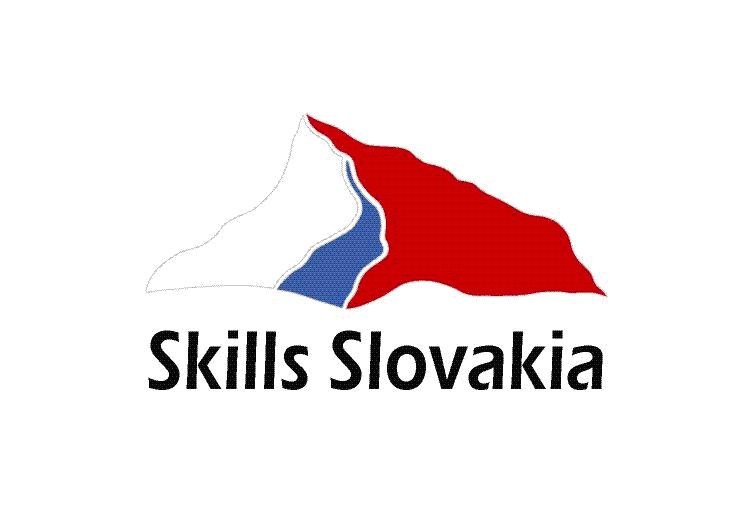 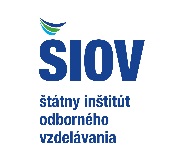 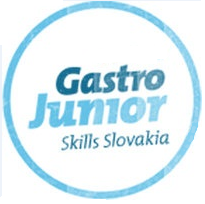 Receptúra súťažného pokrmukuchár 2019/2020Meno, priezvisko: ........................................................................................................Názov školy, adresa: ................................................................................................................................................................................................................................................................................Názov jedla: ...........................................................................................................................................................................................................................................................Ingrediencie:................................................................................................................................................................................................................................................................................................................................................................................................................................................................................................................................................................Kalkulácia (4 porcie):........................................................................................................................................................................................................................................................................................................................................................................................................................Postup (popis):...............................................................................................................................................................................................................................................................................................................................................................................................................................................................................................................................................................................................................................................................................................................................................................................................................................................Dátum: ..........................................  + priložiť fotografiu  súťažného jedla   Súťažná úlohaMaximálny Počet bodov Minimálny Počet bodov SpoluMise en place10      010Použitie surovín20      020Zostava pokrmu a technologické postupy 10      010Dodržanie časovéhoLimitu 05      005Chuť45      045Prezentácia jedla10      010SPOLU100      0100METRO CUP – KUCHÁR                                    školský rok 2019 / 2020 ŠKOLSKÉ KOLO SEMIFINÁLOVÉ KOLO CELOŠTÁTNE KOLO    * vyznačte aktuálne kolo     Bol som  poučený o bezpečnosti pri práci a manipulácií s  elektrickým zariadením.SÚHLAS dotknutej osoby SO SPRACÚVANÍM OSOBNÝCH ÚDAJOVúčasť na  súťaží prevádzkovateľa  v zmysle čl. 6 ods. 1 písm. a) a čl. 7 Nariadenia Európskeho parlamentu a Rady (EÚ) 2016/679z 27. apríla 2016 o ochrane fyzických osôb pri spracúvaní osobných údajov a o voľnom pohybe takýchto údajov, ktorým sa zrušuje smernica 95/46/ES (všeobecné nariadenie o ochrane údajov) Súťažiaci: meno, priezvisko:______________________________________________________Bydlisko:	_____________________________________________________________	Kontaktné údaje (mail, telefón):_______________________________________________Názov zamestnávateľa / školy: 								_										_____________Meno a priezvisko osoby pripravujúcej súťažiaceho na súťaž:							______________________________Meno a priezvisko sprevádzajúcej osoby: 							svojim podpisom udeľujem prevádzkovateľovi   Slovenský zväz kuchárov a cukrárov,
IČO: 00584363, Gorkého 10, 811 01 Bratislava    (ďalej len: „prevádzkovateľ“) súhlas
so spracúvaním mojich osobných údajov pre účel: verejné vyhodnocovanie súťaží a ostatných vzdelávacích aktivít, vedenie evidencie súťažiacich, účastníkoiv vzdeláuvacích aktivít , vzájomná komunikácia s nimi, zasielanie informácii týkajúcich sa súťaže, vzdelávacej aktivity,  prípadného doplnenia alebo vysvetlenia podmienok súťaže, vzdelávacej aktivity  a to vo vyššie uvedenon rozsahu. Súhlasím                   NesúhlasímTento súhlas so spracúvaním osobných údajov je slobodne daným, konkrétnym, informovaným a jednoznačným prejavom mojej vôle, ktorý udeľujem na obdobie 3 roky od účasti  v súťaží Po uvedenej lehote budú Vaše osobné údaje mechanicky zlikvidované (skartované) a nebudú ďalej spracúvané v žiadnej databáze.Pred udelením súhlasu som bol/-a informovaný/-á o nasledujúcich skutočnostiach:moje osobné údaje nebudú poskytované príjemcom.moje osobné údaje, ktorých poskytnutie je dobrovoľné, budú uchovávané počas obdobia platnosti súhlasu a nebudú spracúvané na žiaden iný účel, než na ten, na ktorý boli získané.ako dotknutá osoba mám právo požadovať od prevádzkovateľa prístup k mojim osobným údajom, ktoré sa ma týkajú, právo na ich opravu alebo vymazanie alebo obmedzenie spracúvania, právo namietať proti spracúvaniu, ako aj právo na prenosnosť údajov. v odôvodnenom prípade mám ako dotknutá osoba právo podať sťažnosť dozornému orgánu, ktorým je Úrad na ochranu osobných údajov Slovenskej republiky.beriem na vedomie, že cezhraničný prenos mojich osobných do tretej krajiny sa neuskutočňuje.beriem na vedomie, že nedochádza k automatizovanému rozhodovaniu, vrátane profilovania. Svoje právo kedykoľvek odvolať súhlas, a to aj pred uplynutím doby, na ktorú bol tento súhlas udelený, môžem ako dotknutá osoba uplatniť nasledujúcimi spôsobmi:emailovou žiadosťou zaslanou na adresu: szkc@szkc.sktelefonicky (+421 903 217 212  alebo      zaslaním písomnej žiadosti na adresu sídla prevádzkovateľa s uvedením textu „GDPR                odvolanie súhlasu“ na obálke.Odvolanie súhlasu nemá vplyv na zákonnosť spracúvania vychádzajúceho zo súhlasu pred jeho odvolaním.V ........................ dňa: ...................................___________________________                                                                                 podpis dotknutej osoby - súťažiacehoV prípade akýchkoľvek otázok súvisiacich s ochranou Vašich osobných údajov vrátane uplatnenia Vašich práv v zmysle Nariadenia a zákona o ochrane osobných údajov Vás prosíme, aby ste kontaktovali nás alebo sa obráťte na našu zodpovednú osobu: PhDr.Jana Géciová, MBAemailová adresa: zodpovednaosoba@oou@gmail.com., telefón: +421 903 608 164 podľa Zmluvy o poskytnutí služieb